МКОУ «КРАСНОЯРСКАЯ СОШ»РАБОЧАЯ ПРОГРАММА ПЕДАГОГАПо внеурочной работеУчитель :Суючева  Татьяна Николаевна Год составления:2012 - 2013 учебный год.  Класс - 2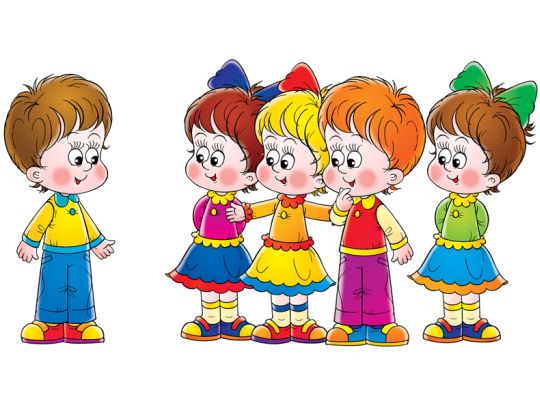 Пояснительная записка                                                                     Ничто нам не стоит так дёшево,                                                                                      Но ценится мерой большой,                                                                                      Как сделать хоть малость хорошего                                                                                      Для радости чьей- то чужой.                                                                                      И щедро себя отдавая,                                                                                      Ты будешь согрет и любим.                                                                                      Цена – это память чужая                                                                                      Делам и поступкам твоим.  Екатерина ДуброСтремительные политические, социально-экономические изменения, происходящие сегодня в обществе, диктуют новые требования как к организации самого учебно-воспитательного процесса в школе, так и к содержанию образования. В период стремительной глобализации и информатизации жизненного пространства, засилия рекламы и подмены ценностей, ребёнок каждый день должен делать выбор, противостоять соблазнам жизни, сохранить здоровье и отстоять свою жизненную позицию, основанную на знании и собственном приобретённом опыте. В Общенационациональной программе развития воспитания детей в РФ важнейшими проблемами воспитания названы размытость нравственных представлений и гражданскихпринципов детей и молодежи и асоциальное поведение подростков. Одной из задач гражданского и патриотического воспитания, согласно программе, является формирование у детей активной жизненной и гражданской позиции, основанной на готовности к участию в общественно-политической жизни страны и государственной деятельности. Целью развития системы профилактики асоциального поведения и детской безнадзорности является усиление сопротивляемости личности негативным влияниям среды. Важнейшей задачей названо формирование у детей навыков социальной и личностной компетентности, позволяющих им противостоять приобщению к употреблению психоактивных веществ, алкоголизму, курению в условиях давления социального окружения: умения общаться, понимать других людей, а также собственного достоинства и уважения к другим, умения отстаивать свое мнение, считаться с мнением окружающих, противостоять внешнему давлению.“ Стратегия модернизации содержания общего образования ” определят основную конечную цель образования – как приобретение учащимся определенного набора компетенций, владение которыми позволит выпускнику начальной, а потом и средней школы успешно социализироваться в будущей жизни и профессии. В Концепции модернизации российского образования указывается, что “ Общеобразовательная школа должна формировать целостную систему универсальных знаний, умений и навыков, а также опыт самостоятельной деятельности и личной ответственности обучающихся, то есть ключевые компетенции, определяющее современное качество содержания образования ”.Ушедшие в прошлое старые формы организации досуга учащихся и изменившаяся социально-экономическая обстановка в стране, требовало появления новых подходов и методов активизации учеников. Именно поэтому появления новых форм вовлечениядетей в социальную активность, призвано способствовать формированию и совершенствованию политической и социальной компетентности подрастающего поколения. Цель: 1.Оказать позитивное влияние на сверстников при выборе ими жизненных ценностей.2.Апробация новых форм организации занятости детей для развития их самостоятельной познавательной деятельности, профилактики вредных привычек, воспитания здорового образа жизни.3.Формирование позитивных установок учащихся на добровольческую деятельность. Задачи:Показать преимущества здорового образа жизни на личном примере.Пропагандировать здоровый образ жизни (при помощи акций, тренинговых занятий, тематических выступлений, конкурсов и др.)Сформировать сплоченный деятельный коллектив.Предоставлять детям информации о здоровом образе жизни;  Сформировать у педагогов школы и воспитателей детского сада мотивацию к работе по профилактическим  программам. Активная жизненная позиция, умение взаимодействовать и включаться в проект, умение получать и передавать информацию – это то, чем должен обладать ребенок для успешной работы.По принципу “равный-равному” дети будут передавать сверстникам информацию на днях профилактики, в выступлениях на сцене, на занятиях с элементами тренинга, в ролевых и интерактивных играх. Обучая других, будут обучаться сами.  Сам ребёнок обретет самоуважение, станет уверенным и привлекательным для окружающих. В дальнейшей жизни им проще будет общаться, взаимодействовать и включаться в любую деятельность, они будут уметь оказывать положительное влияние на людей, легко занимать лидерские позиции, проявлять в то же время толерантность и уважение к окружающим.В процессе деятельности дети будут взаимодействовать с внешним миром:Во-первых, взаимодействуя между собой в процессе деятельности, приобретают умения работать в команде, учатся разрешать конфликты, включаться в проект, несут ответственность (подготовка выступлений, проведение акций, игр, участие в конкурсах, проведение соц.опросов, анкетирования))Во-вторых, передавая информацию вовне, своим сверстникам, по принципу “равный - равному”, проводя Дни профилактики с тематическими информационными выходами в классы, профилактические занятия, профилактические сказки, театрализованные конкурсы, агитационные выступления, интерактивные игры, акции, оформление информационных листовок, тематического уголка. Все это будет способствовать формированию социальной компетентности.Ожидаемые результаты:Основной результат работы - формирование в ходе деятельности более ответственной, адаптированной, здоровой личности. Владение знаниями о ЗОЖ и умение аргументировано отстаивать свою позицию, формирование здоровых установок и навыков ответственного поведения, снижающих вероятность приобщения к курению, алкоголизму: привлечение детей к общественно значимой деятельности;умение общаться с учащимися и взрослыми, владеть нормами и правилами уважительного отношения.                                                                                                                                                                                   Формирование универсальных учебных действийСегодня УУД придается огромное значение. Это совокупность способов действий обучающегося, которая обеспечивает его способность к самостоятельному усвоению новых знаний, включая и организацию самого процесса усвоения. Универсальные учебные действия - это навыки, которые надо закладывать в начальной школе на всех уроках.                                                                                                                                                  Личностные действия позволяют сделать учение осмысленным, увязывая их с реальными жизненными целями и ситуациями. Личностные действия направлены на осознание, исследование и принятие жизненных ценностей, позволяют сориентироваться в нравственных нормах и правилах, выработать свою жизненную позицию в отношении мира.                                                                                                           внутренняя позиции школьника на основе положительного отношения к школе; принятие образа «хорошего ученика»;положительная мотивация и познавательный интерес;способность к самооценке;начальные навыки сотрудничества в разных ситуациях; Регулятивные действия обеспечивают возможность управления познавательной и учебной деятельностью посредством постановки целей, планирования, контроля, коррекции своих действий,оценки,успешностиусвоения.                                                            начальные навыки умения формулировать и удерживать задачу;преобразовывать практическую задачу в познавательную;ставить новые  задачи в сотрудничестве с учителем;выбирать действия в соответствии с поставленной задачей и условиями её реализации;умение выполнять учебные действия в устной форме;использовать речь для регуляции своего действия;сличать способ действия и его результат с заданным эталоном с целью обнаружения отклонений и отличий от эталона;адекватно воспринимать предложения учителей, товарищей, родителей и других людей по исправлению допущенных ошибок;выделять и формулировать то, что уже усвоено и что еще нужно усвоить, определять качество и уровня усвоения;Познавательные действия включают действия исследования, поиска, отбора и структурирования необходимой информации, моделирование изучаемого содержания.Коммуникативные действия обеспечивают возможности сотрудничества: умение слышать, слушать и понимать партнера, планировать и согласованно выполнять совместную деятельность, распределять роли, взаимно контролировать действия друг друга, уметь договариваться, вести дискуссию, правильно выражать свои мысли, оказывать поддержку друг другу и эффективно сотрудничать как с учителем, так и со сверстниками.                           работать в группе, учитывать мнения партнеров, отличные от собственных;ставить вопросы;обращаться за помощью;формулировать свои затруднения;предлагать помощь и сотрудничество; договариваться о распределении функций и ролей в совместной деятельности;слушать собеседника;договариваться и приходить к общему решению; формулировать собственное мнение и позицию;осуществлять взаимный контроль; адекватно оценивать собственное поведение и поведение окружающих.Заповеди:Найди того, кто нуждается в твоей поддержке, помоги, защити его. Раскрой себя в любой полезной для окружающих и тебя самого деятельности. Помни, что твоя сила и твоя ценность - в твоем здоровье. Оценивай себя и своих товарищей не по словам, а по реальным отношениям и поступкам.Правила деятельности:Забудь лень и равнодушие к проблемам окружающих. Будь генератором идей! Уважай мнение других! Обещаешь – сделай! Не умеешь – научись! Будь настойчив в достижении целей! Веди здоровый образ жизни! Твой образ жизни – пример для подражания. Кодекс:Хотим, чтобы стало модным – Здоровым быть и свободным! Знаем сами и всех научим, Как сделать свое здоровье лучше! (Дни профилактики в начальной школе) Акции – нужное дело и важное. Скажем вредным привычкам – НЕТ! Мы донести хотим до каждого: Глупо - самим причинять себе вред! (Акции против табакокурения алкоголизма, наркотиков) Кто тренируется и обучается, у того всегда и все получается. Тренинг лидерства, тренинг творчества. Приятно общаться, действовать хочется! (Тренинги “Я - лидер”, “Уверенность в себе”, “Успешное общение”, “Твоя цель – твой успех”, “Ты и команда”, ) Готовы доказать на деле: Здоровый дух – в здоровом теле! ( участие в соревнованиях ) Снова и снова скажем народу: “Зависимость может украсть свободу!” (Пропаганда ЗОЖ в школе и не только.) Соблазнов опасных подальше держись. С нами веди интересную жизнь! Думай, когда отвечаешь “нет” и “да” И помни, что выбор есть всегда! Занятия проводятся 1 час в неделю.во 2 классе 34 часа  ТЕМАТИЧЕСКОЕ ПЛАНИРОВАНИЕработы отряда «Тимуровец».«Согласовано»Руководитель МО_____________/_Малашенко М.В.___________/ФИОПротокол № _____от «__»___________2012г.«Рекомендовано к утверждению на заседанииМС»Заместитель директора  по УВР       _____________/______________/ФИО «__»____________2012г.«Утверждено»Директор МКОУ»Красноярская СОШ»_____________/_Иванов В.Д._____________/ФИОПриказ № ___ от «__»_______________2012г.№Название темыКоличество часовДата1Организационное заседание отряда.12Благоустройство класса 13Проект «Доброе сердце», благотворительная акция по сбору письменных и канцелярских принадлежностей 14Озеленение классной комнаты, уход за цветами15Поздравление педагогов –пенсионеров с Днём пожилого человека16Акция «Чистое утро»17Практикум «Как поступить в данной ситуации»18Этическая беседа: будь непримирим к грубости и чёрствости»19Конкурс рисунков «Полезные привычки – наши друзья»110.Заметки домовёнка Кузи.(Акция «Чистый класс»)11.Развивающая  ролевая игра «Планета друзей»112.Проект бережливых «Чтобы дольше жили книжки»113.Кукольное представление для учащихся начальной школы по соблюдению правил ДД. 114.Изготовление кормушек для птиц115.Акция «Хлебные крошки»116.Задушевный разговор, невыдуманные рассказы «Что такое делать добро»117.Проект «Рождественские подарки – в каждый дом»118.Беседа-практикум «Будь аккуратным и чистым»119Игра по станциям «Друг в беде не бросит»120.КТД «Подарок просто так»121.Деловой практикум с элементами тренинга «Умей сказать: «Нет!»122.Конкурс агитплакатов в защиту окружающей среды123.Игра по станциям «Я выбираю здоровье»124.Операция «Я- добрый волшебник»125.Изготовление поздравительных открыток к празднику «Дню защитника Отечества», поздравление односельчан126.КТД «Идеальный учебник для идеальной школы»127.Этическая беседа: твоя готовность выступить против лжи.128.Поздравление женщин с праздником 8 марта.129.Акция «Забота», уход за комнатными растениями130.Творческая игра «Послание к человечеству»131Конкурс плакатов “Мы и наше здоровье”132.Проект «Игрушки для детского сада своими руками!»133-34Операция «Муравьишкины дела»2